ПОЛОЖЕНИЕо проведении конкурса-выставкидетского художественного творчества «Подснежник-2021»Советского района г. Красноярска1. ОБЩИЕ ПОЛОЖЕНИЯ1.1. Учредитель конкурса-выставки детского художественного творчества «Подснежник-2021» Советского района  г. Красноярска (далее – Конкурс) – территориальный отдел главного управления образования администрации г. Красноярска по Советскому району.1.2. Организатор Конкурса – муниципальное автономное образовательное учреждение дополнительного образования «Центр творчества и развития № 1».1.3. Участники Конкурса – воспитанники дошкольных образовательных учреждений, учащиеся учреждений дополнительного образования, общеобразовательных учреждений Советского района города Красноярска в возрасте от 5 до 17 лет.1.4. Для проведения Конкурса утверждается состав оргкомитета из представителей организатора Конкурса. Оргкомитет имеет право:- принимать и обрабатывать информацию об участниках;- не рассматривать работы, поступившие позднее указанного срока;- организовывать работу в период проведения Конкурса;- осуществлять информационную поддержку Конкурса.2. ЦЕЛЬ И ЗАДАЧИ КОНКУРСА2.1. Целью проведения Конкурса является воспитание чувства патриотизма: любви к Родине, родному краю, любимому городу, популяризация идей охраны природной и городской среды, нравственного и эстетического воспитания молодого поколения средствами изобразительного искусства.2.2. Задачи Конкурса:- выявление и поддержка творческих способностей детей;- повышение социальной значимости детского художественного творчества.3. УСЛОВИЯ ПРОВЕДЕНИЯ КОНКУРСА3.1.	Тема конкурса в 2021 году: «Детские мечты»Тематика конкурсных работ:- мечты о космосе; - я поведу тебя в музей;- путешествия по Сибири (люди, традиции, ремесла).3.2. Конкурс проводится по категориям:- живопись;- графика;- декоративно-прикладное искусство (батик, бумага-пластика, керамика, кукла и т.п.).Живописные и графические работы должны быть размером А-3 и А-2, свертывания работ не допускаются, с сопроводительной заявкой на каждую работу отдельно.Декоративные и объемно-пространственные работы высотой (длиной) не более 50 см; плоскостные работы размером не более А-2 (420 × 594мм). Число авторов в коллективной работе не должно превышать трех человек.3.3. Конкурс проводится в четырех возрастных группах: - младшая: 5-7 лет;- I средняя: 8-10 лет;- II средняя: 11-13 лет;- старшая: 14-17 лет.3.4. Для участия в Конкурсе допускаются только самостоятельно выполненные ребенком работы, ранее не участвовавшие в других конкурсах. Недопустимо полное или частичное копирование с уже существующих работ других авторов (из сети Интернет)!3.5. Работы могут быть индивидуальные и коллективные (число авторов в коллективной работе не должно превышать трех человек).Количество работ от образовательного учреждения – НЕ БОЛЕЕ 10.3.6. Каждая работа должна быть снабжена двумя этикетками (одна крепится с лицевой стороны, другая – с оборотной стороны работы) с информацией об авторе:- фамилия, имя, возраст (число полных лет);- название работы; - материал и техника исполнения; - Ф.И.О. преподавателя;- название учреждения, в котором обучается участник.3.7. Каждое образовательное учреждение оформляет акт предоставляемых на Конкурс работ (Приложение № 1) в двух экземплярах в печатном варианте, а также отправляет акт на konkurs.impuls@yandex.ru. Без соблюдения всех условий оформления работы приниматься не будут.МЕСТО И СРОКИ ПРОВЕДЕНИЯ4.1. Работы принимаются в электронном виде для оформления онлайн-выставки и оригиналы работ для отсмотра жюри с 17.02.2021 до 19.02.2021 (включительно) в выставочном зале «Импульс» МАОУ ДО ЦТиР № 1 с 10:00 до 16:00 вместе с тремя экземплярами актов: один в электронном виде на электронную почту konkurs.impuls@yandex.ru. и два экземпляра в распечатанном виде. (Приложение № 1) по адресу:  г.  Красноярск, ул. Белинского, 1, (10 этаж); тел. 8 983 286 9495; 8 913 839 0292.4.2. Онлайн-выставка конкурсных работ размещается на официальной странице ВКонтакте МАОУ ДО ЦТиР №1 https://vk.com/ctir1 не позднее 24.02.2021 года.  4.3. Работы, не прошедшие в городской этап конкурса, необходимо забрать 04 марта 2021 г. 10:00 до 16:00. по адресу г.  Красноярск, ул. Белинского, 1, (10 этаж); тел. 8 983 286 9495; 8 913 839 0292, по истечению срока Конкурса организаторы не несут ответственность за сохранения работ.5. ТРЕБОВАНИЯ К ФОТОИЗОБРАЖЕНИЯМ5.1.  В Онлайн-выставке принимают участие авторские работы.5.2. Исключается наличие каких-либо подписей, рамок и символов на изображении. Электронные фотоизображения принимаются в формате JPEG (.jpg)5.3. В имени файла:- должно иметь: имя и фамилия автора, название работы;- не должно быть: пробелов, знаков / \ : * ? « » < > | и других «технических» символов;- указать номинацию.6. ПОДВЕДЕНИЕ ИТОГОВ КОНКУРСА И НАГРАЖДЕНИЕ6.1. Жюри конкурса утверждается оргкомитетом. В состав жюри входят ведущие специалисты в области изобразительного искусства и декоративно-прикладного творчества г. Красноярска. 6.2. Критерии оценки конкурсных работ:- соответствие работы возрасту автора;- соответствие работы заявленной теме и полнота ее отражения;- оригинальность сюжетно-образного решения;- владение основами художественной грамоты;- качество исполнения и оформления работы.6.3. В каждой возрастной группе каждой номинации Конкурса устанавливаются призовые места: I-е место,  II-е место, III-е место. Победители награждаются электронными  дипломами участников и Почетными грамотами победителей.6.4. Жюри имеет право: присуждать не все места; присуждать одно место нескольким участникам в случае получения одинакового количества голосов при оценке творческих работ, использовать лимит призовых мест номинации в пользу какой-либо возрастной группы. Решение жюри принимается простым большинством голосов, оформляется протоколом, окончательно и пересмотру не подлежит. 6.5. Итоги Конкурса публикуются не позднее 01 марта 2021 года на официальном сайте МАОУ ДО ЦТиР № 1 https://www.ctir1.ru/6.6. Рассылка наградных материалов с 01 марта 2021 года по 05 марта 2021 года (включительно).6.6. После подведения итогов районного Конкурса работы победителей просматривает отборочная комиссия для дальнейшего участия в городском этапе Конкурса. Приложение № 1 к положению о проведении конкурса-выставки детского художественного творчества «Подснежник-2021» Советского района г. КрасноярскаАкт приема работ от «_____» ___________________ 2021 годаВнимание! Все графы обязательны для заполнения. В коллективных работах необходимо указывать всех авторов! Настоящий акт необходимо предоставить в выставочный зал «Импульс» в двух экземплярах в печатном варианте, а также отправить на konkurs.impuls@yandex.ru. в формате WORD (.doc)Принял выставочный зал «Импульс»__________________________________________________________________Сдал _____________________________________________________________________________________________СОГЛАСОВАНО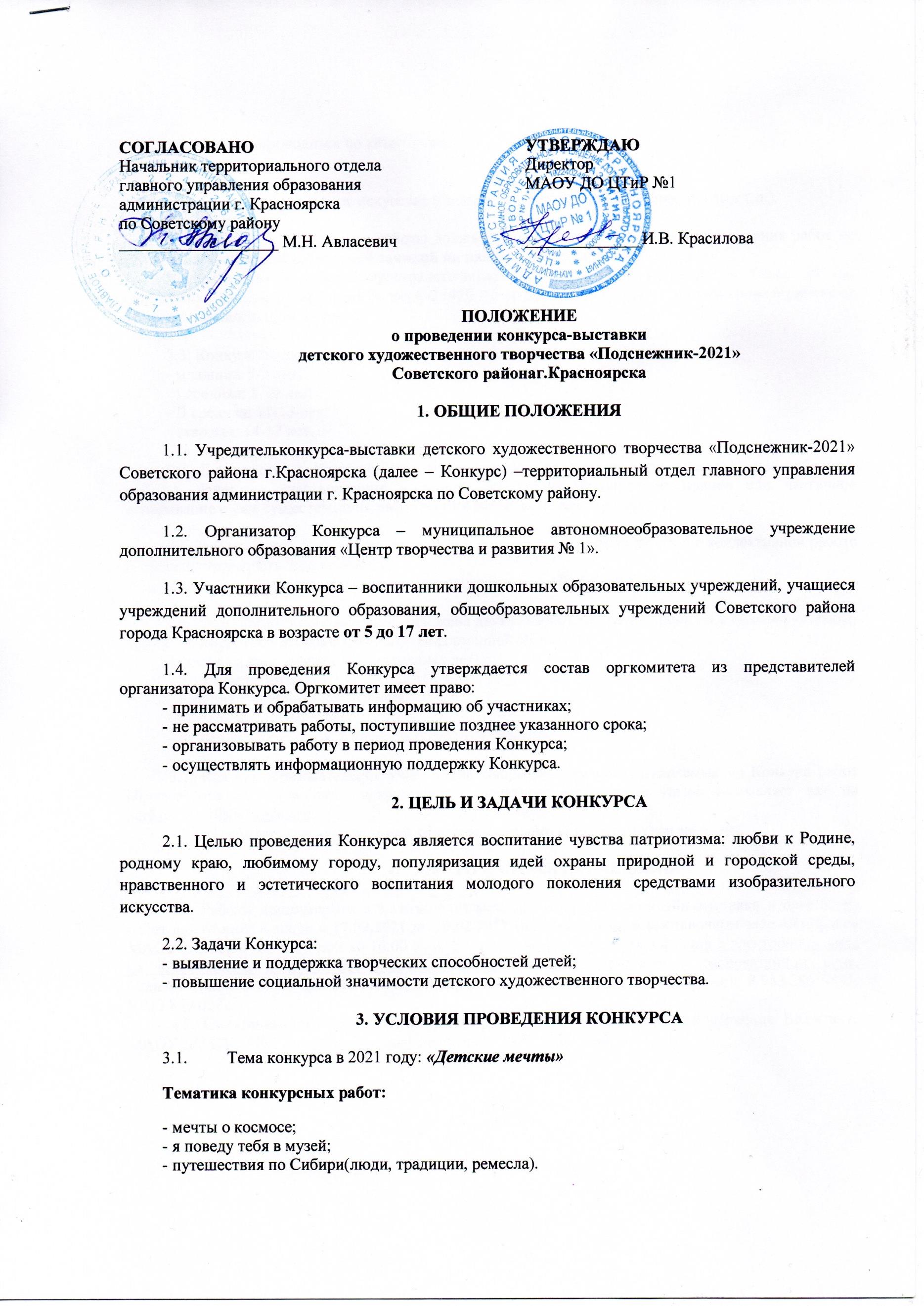 Начальник территориального отделаглавного управления образованияадминистрации г. Красноярска по Советскому району___________________ М.Н. АвласевичУТВЕРЖДАЮДиректор МАОУ ДО ЦТиР № 1______________И.В. Красилова№ п/пФамилия, имя автораКатегория (живопись, графика, ДПИ)Название работыВозрастОбразовательное учреждениеПедагог, № контактного телефона 12345